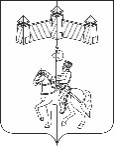 АДМИНИСТРАЦИЯ КАРАТУЗСКОГО СЕЛЬСОВЕТАКАРАТУЗСКОГО РАЙОНА КРАСНОЯРСКОГО КРАЯПОСТАНОВЛЕНИЕ14.10.2022г.		с. Каратузское			№ 148-ПО проведении Конкурса видеороликов по профилактике правонарушений среди несовершеннолетних В целях реализации мероприятий по вовлечению молодежи в работу по формированию в обществе отношения к правонарушениям, в целях реализации муниципальной программы «Профилактика правонарушений на территории Каратузского сельсовета на 2021-2023гг.», руководствуясь ст. 7 Устава Каратузского сельсовета Каратузского района Красноярского края, ПОСТАНОВЛЯЮ:1. Провести Конкурс видеороликов по профилактике правонарушений среди несовершеннолетних в период с 01 ноября 2022 года по 09 декабря 2022 года.2. Утвердить Положение о проведении Конкурса видеороликов по профилактике правонарушений среди несовершеннолетних (Приложение №1). 3. Утвердить состав конкурсной комиссии по проведению Конкурса видеороликов по профилактике правонарушений среди несовершеннолетних (Приложение №2).4. Расходы на проведение Конкурса осуществлять за счет средств муниципальной программы «Профилактика правонарушений на территории Каратузского сельсовета на 2021-2023гг.».5. Контроль за исполнением настоящего Постановления возложить на Матвееву А.А., ведущего специалиста по правовым вопросам администрации сельсовета.6. Постановление вступает в силу в день, следующий за днём его официального опубликования в официальном печатном издании «Каратузский вестник».И.о.главы администрацииКаратузского сельсовета					А.М.БолмутенкоПриложение №1 к постановлению администрации Каратузского сельсовета от 14.10.2022г. №148-П 
Положениео Конкурсе видеороликов по профилактике правонарушений среди несовершеннолетних Настоящее Положение определяет правила организации и проведения конкурса видеороликов по профилактике правонарушений среди несовершеннолетних (далее – конкурс), его организационно-методическое обеспечение, порядок участия в конкурсе и определения победителей.1. ОБЩИЕ ПОЛОЖЕНИЯ1.1. Конкурс проводится с целью воспитания у несовершеннолетних уважения к закону, правопорядку, развития позитивных нравственных норм, привития ценностей здорового образа жизни, профилактики правонарушений, в том числе организация досуга путем вовлечения в творчество.1.2. Основные задачи конкурса:- формирования правового самосознания среди несовершеннолетних;- вовлечение несовершеннолетних в сферу социального творчества, нравственного и гражданского воспитания;- формирование среди несовершеннолетних активной гражданской позиции в обществе, умение принимать собственные решения и сопротивляться асоциальному давлению;- развитие творческих способностей;- популяризация социальной рекламы среди молодежи посредством размещения социальных работ участников конкурса в образовательных учреждениях, средствах массовой информации.1.3. Организатором конкурса является администрация Каратузского сельсовета Каратузского района Красноярского края.2. УЧАСТНИКИ КОНКУРСА И ТРЕБОВАНИЯ К ОФОРМЛЕНИЮ КОНКУРСНЫХ РАБОТ2.1. Участниками конкурса могут быть учащиеся 8-11 классов МБОУ «Каратузская средняя общеобразовательная школа имени Героя Советского Союза Е.Ф.Трофимова» (далее –учащиеся).2.2. Для участия в конкурсе участникам необходимо подготовить видеоролик с коротким оригинальным сюжетом, побуждающим зрителя к уважению закона, правопорядка, развитию позитивных нравственных норм, ориентированный на молодежную среду. Материалы конкурсных работ должны акцентировать внимание молодежи на общечеловеческие, семейные, гражданские ценности и направлены на привлечение к активной гражданской позиции, формирования собственной траектории жизни, необходимости соблюдения законов. Так же материалы не должны противоречить законодательству о рекламе.Хронометраж роликов не должен превышать 3 минуты.2.3. Жанр работ строгих ограничений не имеет – приветствуется разнообразие творческих работ и новые подходы: рекламный ролик, короткометражный фильм, мультфильм, документальный фильм и др.Участники могут выбрать любой жанр.2.4. Технические требования к видеороликам:Видеоролик - предоставляется на CD/DVD диске, либо флэш накопителе в формате AVI, FLV, MKV, каждый ролик предоставляется на отдельном носителе с текстовым описанием сценария. В начале видеоролика должна быть указана следующая информация: название Конкурса, тема, по которой представлена данная работа, название конкурсной работы, автор работы.2.4. К каждой конкурсной работе должна быть приложена заявка установленного образца (приложение №1 к положению).2.5. Все конкурсные работы вместе с заявкой предоставляются участниками конкурса в администрацию Каратузского сельсовета по адресу Красноярский край, Каратузский район, с.Каратузское, ул.Ленина, 30, кабинет №4, либо направляются по адресу электронной почты администрации karatss@mail.ru. с последующим предоставлением оригиналов. Режим работы администрации: пн-пт с 08.00 до 16.00 ч.Разъяснение по порядку предоставления работ можно получить по тел. 8-39137-21-6-452.5. Работы, представленные на Конкурс, не возвращаются, не рецензируются и остаются в администрации Каратузского сельсовета. 3. ПОРЯДОК ПРОВЕДЕНИЯ КОНКУРСА3.1. Для проведения Конкурса создаётся конкурсная комиссия в количестве не менее 6 человек. Конкурсная комиссия:–определяет форму и сроки проведения Конкурса;–устанавливает регламент проведения Конкурса;–обеспечивает непосредственное проведение Конкурса;–проверяет и оценивает работы участников Конкурса;–определяет кандидатуры победителей и призёров Конкурса;–награждает победителей и призёров Конкурса.3.2. Состав конкурсной комиссии утверждается постановлением администрации Каратузского сельсовета.3.3. Конкурс проводится в следующие сроки:–до 01 ноября 2022г. - объявление Конкурса, информирование потенциальных участников, в том числе через средства массовой информации;– с 01 ноября по 25 ноября 2022г.  - прием конкурсных работ;–с 28 ноября по 05 декабря 2022г. – проведение голосования в социальных сетях;– с 6 по 8 декабря - отбор лучших конкурсных работ.Объявление результатов конкурса и награждение победителей конкурса 09 декабря 2022г.Конкурсные материалы поступившие после установленного срока для приема работ не допускаются к участию в конкурсе.4. КРИТЕРИИ ОЦЕНКИ КОНКУЦРСНЫХ РАБОТ.4.1. Для единообразного сравнения конкурсных работ выбраны следующие критерии оценки:- наличие общей концепции;- оригинальность;- актуальность тематики и степень проблемности для заявленной темы;- степень эмоционального и воспитательного воздействия на зрителя;- доступность идеи для понимания и восприятия.Предпочтение будет отдаваться работам, демонстрирующим собственный взгляд и отношение к жизни, сделанным в интересной форме.7. НАГРАЖДЕНИЕ ПОБЕДИТЕЛЕЙ КОНКУРСА7.1. По итогам конкурса победителям присуждаются I, II, III места.Так же будет объявлен дополнительный победитель конкурса по итогам голосования в социальных сетях.Победители будут награждены грамотами и ценными призами.Все участники Конкурса поощряются Дипломами за участие.7.2. По результатам Конкурса работы победителей (с указанием автора) будут размещены официальных страницах администрации Каратузского сельсовета в социальных сетях, а так же продемонстрированы в программе новостей Каратузского района на телевидении.Итоги конкурса будут опубликованы на официальном сайте администрации Каратузского сельсовета. Приложение к Положению о конкурсе видеороликов по профилактике правонарушений среди несовершеннолетних В администрацию Каратузского сельсоветаЗаявкана участие в конкурсе видеороликов по профилактике правонарушений среди несовершеннолетних Участник:Направляю В ваш адрес материал для участия в конкурсе видеороликов по профилактике правонарушений среди несовершеннолетних Творческое название работы (тема) _______________________________________________________________________________________________Дата ______________Подпись______________Приложение №2 к постановлению администрации Каратузского сельсовета № 148-П 
от 14.10.2022г.Состав конкурсной комиссии по проведению конкурса видеороликов по профилактике правонарушений среди несовершеннолетнихБолмутенко А.М. – заместитель главы администрации Каратузского сельсовета, председатель комиссии.Матвеева А.А. – ведущий специалист по правовым вопросам администрации Каратузского сельсовета, секретарь комиссии.Члены комиссии:Иванова Е.Е. – директор МБУ «Каратузская СЦБ»;Булгакова И.В. – председатель Каратузского сельского Совета депутатов;Сорока Ю.В. – депутат Каратузского сельского Совета депутатов;Блинцов Е.И. – депутат Каратузского сельского Совета депутатов.1. Фамилия2. Имя3. Отчество4. Год рождения5. Учебное заведение, класс6. E-mail (если есть)7. Контактный телефон